¿Qué es un Sistema Operativo?Un Sistema Operativo es un programa o conjunto de programas que en un sistema informático gestiona los recursos de hardware y provee servicios a los programas de aplicación, ejecutándose en modo privilegiado respecto de los restantes.Es un software que actúa de interfaz entre los dispositivos de hardware y los programas usados por el usuario para manejar un computador. Es responsable de tramitar, y coordinar las actividades, así como de llevar a cabo el intercambio de los recursos y actúa como estación para las aplicaciones que se ejecutan en la máquina. Para que un ordenador pueda hacer funcionar un programa informático, debe contar con la capacidad necesaria para realizar cierta cantidad de operaciones preparatorias que puedan garantizar el intercambio entre el procesador, la memoria y los recursos físicos o periféricos.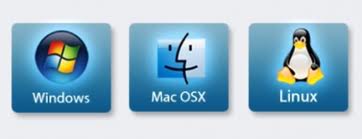 